                                                                                                                                                                                                        О Т К Р Ы Т О Е    А К Ц И О Н Е Р Н О Е     О Б Щ Е С Т В О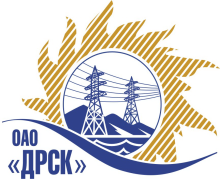 ПРОТОКОЛрассмотрения заявокПРЕДМЕТ ЗАКУПКИ:Открытый запрос предложений на право заключения Договора на поставку:  «Указатели напряжения»  для нужд филиалов ОАО «ДРСК» «Амурские ЭС», «Приморские ЭС», «ЭС ЕАО», «ЮЯ ЭС». (Закупка № 585 раздел 5.2)Плановая стоимость: 932 203,40 рублей без  учета НДС.ПРИСУТСТВОВАЛИ: постоянно действующая Закупочная комиссия 2-го уровня.ВОПРОСЫ, ВЫНОСИМЫЕ НА РАССМОТРЕНИЕ ЗАКУПОЧНОЙ КОМИССИИ: 1. О признании предложений соответствующими условиям закупки2.  О предварительной ранжировке предложений4. О проведении переторжкиВОПРОС 1 «О признании предложений соответствующими условиям закупки»РАССМАТРИВАЕМЫЕ ДОКУМЕНТЫ:Протокол процедуры вскрытия конвертов с заявками участников.Сводное заключение экспертов Моториной О.А., Машкиной О.П.Предложения участников.ОТМЕТИЛИ: Предложения ООО ПП «Промтехресурсы» г. Уфа, ООО «Энергопромзащита» г. Казань признаются удовлетворяющим по существу условиям закупки. Предлагается принять данные предложения к дальнейшему рассмотрению.ВОПРОС 2  «О предварительной ранжировке  предложений»РАССМАТРИВАЕМЫЕ ДОКУМЕНТЫ:Протокол процедуры вскрытия конвертов с заявками участников.Сводное заключение экспертов Моториной О.А., Машкиной О.П.Предложения участников.ОТМЕТИЛИ:В соответствии с требованиями и условиями, предусмотренными извещением о закупке и Закупочной документацией, предлагается предварительно ранжировать предложения следующим образом: ВОПРОС 3 «О проведении переторжки»ОТМЕТИЛИ:Учитывая результаты экспертизы предложений Участников закупки, Закупочная комиссия полагает целесообразным проведение переторжки.РЕШИЛИ:1. Признать предложения ООО ПП «Промтехресурсы» г. Уфа, ООО «Энергопромзащита» г. Казань соответствующими условиям закупки.2.  Утвердить предварительную ранжировку предложений:1 место: ООО «Энергопромзащита» г. Казань2 место: ООО ПП «Промтехресурсы» г. Уфа3. Провести переторжку.Пригласить к участию в переторжке следующих участников: ООО ПП «Промтехресурсы» г. Уфа, ООО «Энергопромзащита» г. Казань. Определить форму переторжки: очно-заочная.Назначить переторжку на 15.05.2013 в 15:00 час. (московского времени).Место проведения переторжки: 6765000, г. Благовещенск, ул. Шевченко 28, каб. 244. Техническому секретарю Закупочной комиссии уведомить участников, приглашенных к участию в переторжке о принятом комиссией решении.ДАЛЬНЕВОСТОЧНАЯ РАСПРЕДЕЛИТЕЛЬНАЯ СЕТЕВАЯ КОМПАНИЯУл.Шевченко, 28,   г.Благовещенск,  675000,     РоссияТел: (4162) 397-359; Тел/факс (4162) 397-200, 397-436Телетайп    154147 «МАРС»;         E-mail: doc@drsk.ruОКПО 78900638,    ОГРН  1052800111308,   ИНН/КПП  2801108200/280150001№ 268-МЭ               город  Благовещенск14.05.2013г.Место в предварительной ранжировкеНаименование и адрес участникаЦена заявки и иные существенные условия1 местоООО «Энергопромзащита» г. Казань1 039 898,17 руб. без НДС1 227 079,84 руб. (с учетом НДС)Существенные условия. Срок поставки: до 15.07.2013г. Условия оплаты: в течение 30 календарных дней с момента поставки продукции на склад грузополучателя, до 15.08.2013г. Гарантийный срок: 12 месяцев.   Действие оферты до 31.08.2013г.2 местоООО ПП «Промтехресурсы» г. Уфа1 148 897 руб. без НДС1 355 698,46 руб. (с учетом НДС)Существенные условия. Срок поставки: до 15.07.2013г. Условия оплаты: в течение 30 календарных дней с момента поставки продукции на склад грузополучателя, до 15.08.2013г. Гарантийный срок: не менее 12 месяцев в зависимости от продукции, согласно паспорту завода изготовителя.   Действие оферты до 31.07.2013г.Ответственный секретарь________________________Т.В. Челышева